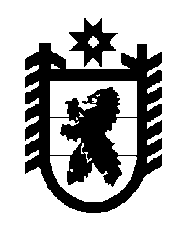 Российская Федерация Республика Карелия    УКАЗГЛАВЫ РЕСПУБЛИКИ КАРЕЛИЯО внесении изменения в Указ Главы Республики Карелия от 6 августа 2010 года № 82Внести в состав Координационного совета при Главе Республики Карелия по реализации приоритетного проекта по реформированию системы здравоохранения Российской Федерации на территории Республики Карелия,  утвержденный Указом Главы Республики Карелия от 6 августа 2010 года № 82 (Собрание законодательства Республики Карелия, 2010, № 8, ст. 965; № 11, ст. 1399; 2011, № 3, ст. 289; № 7,                    ст. 1041; 2012, № 4, ст. 617), с изменениями, внесенными Указом Главы Республики Карелия от 14 мая 2013 года № 22, изменение, исключив из него Чаженгина А.В.          Глава Республики  Карелия                                                               А.П. Худилайненг. Петрозаводск8 июля 2013 года№ 53